Центр современных научных исследований и образовательных технологий, г. МоскваИнститут иностранных языков, Российский университет дружбы народов г. МоскваНациональный автономный университет Мексики UNAM, г. Мехико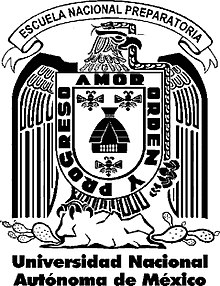 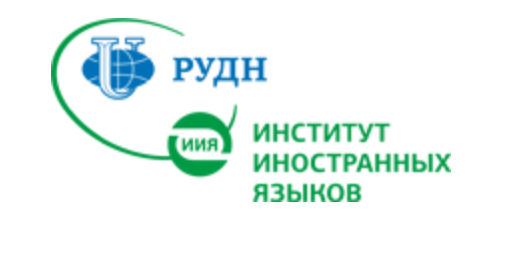 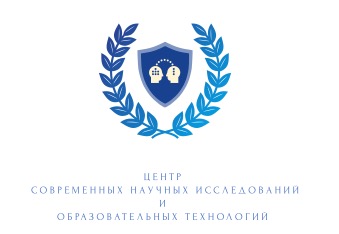 ГЛУБОКОУВАЖАЕМЫЕ КОЛЛЕГИ!	Приглашаем Вас принять участие в Международной научно-практической конференции «Актуальные вопросы филологии и пути их решения в свете глобальных трансформаций», которая состоится 29 мая 2021 года в формате онлайн. Организационный комитет конференции: В. М. Шахназарян – директор Центра СНИ и ОТН. Ф. Михеева – д. филологических наук, профессор, академик МАН ВШ РУДН, МоскваС. А. Яковлева – д. филологических наук, профессор UNAM, МехикоМ. Г. Петрова – к. педагогических наук, доцент РУДН, МоскваИ. Е. Казакова – заместитель директора Центра СНИ и ОТПланируется работа следующих секций: Секция 1. Вопросы общего языкознанияСекция 2. Русский язык и методика его преподаванияСекция 3. Романские языкиСекция 4. Германские языкиСекция 5. Методика преподавания иностранных языковСекция 6. Литература и литературоведение. Рабочие языки конференции: русский, английский, испанский, французский, немецкий. Возможные варианты участия в конференции: Выступление с докладом в работе секции, публикация в электронном сборнике материалов конференции (индексируется в РИНЦ). Публикация в электронном сборнике материалов конференции (индексируется в РИНЦ). Регистрационный взнос составляет 500 рублей. Участники конференции, выступившие с докладом онлайн, имеют возможность заказать свидетельство о повышении квалификации (24 ак. ч.). Стоимость свидетельства (оплачивается помимо регистрационного взноса) составляет 500 рублей. Все участники конференции могут оформить сертификат участника международной конференции (оплачивается помимо регистрационного взноса). Оплата регистрационного взноса и сертификатов осуществляется только после рассмотрения заявки оргкомитетом и рецензирования присланных тезисов внешними рецензентами. Все материалы отправляются в адрес оргкомитета на адрес: с пометкой Конференция 29 мая 2021Форма заявки:Фамилия, имя, отчествоМесто работыДолжностьУченая степеньУченое званиеНазвание докладаАннотация на русском языкеКонтактный телефонСертификат о повышении квалификации (24 ак. ч.) Электронный / бумажныйСертификат участникаЭлектронный / бумажный 